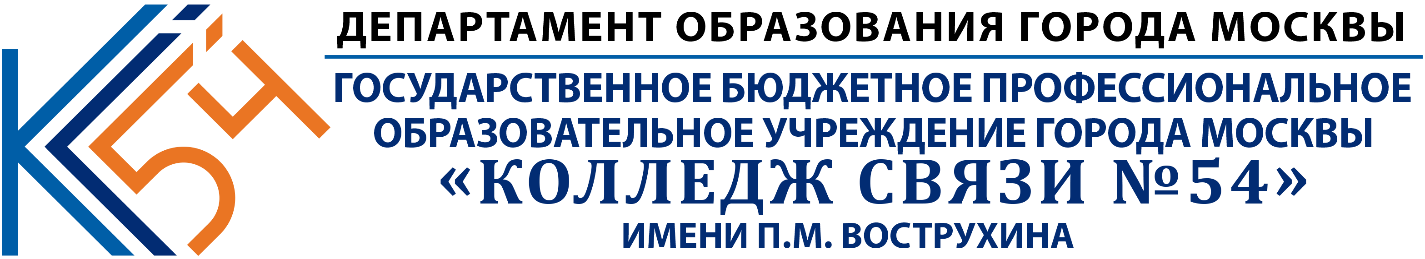 МЕТОДИЧЕСКИЕ РЕКОМЕНДАЦИИ ДЛЯ ПРЕПОДАВАТЕЛЯ ПО ПРОВЕДЕНИЮ ПРАКТИЧЕСКИХ ЗАНЯТИЙ ПО ТЕМЕ «ДОМ.КВАРТИРА» Дисциплина «Иностранный язык в профессиональной деятельности»для специальности 09.02.07 Информационные системы и программирование.Разработчик  преподаватель английского зыка Климова И.В.Москва2021ПРАКТИЧЕСКОЕ ЗАНЯТИЕ № 1Тема занятия  Аренда жильяЦели занятияПополнение лексического запаса.Совершенствование навыков чтения вслух и перевода.Совершенствование грамматических навыков.Развитие навыков монологической и диалогической речи.ЗАДАНИЯ К ПРАКТИЧЕСКИМ ЗАНЯТИЯМ, КОТОРЫЕ НУЖНО ВЫПОЛНИТЬ СТУДЕНТАМI.Фонетическая зарядка.The Spare RoomIt was just the spare room
the nobody-there room
the spooks-in-the-air room
the unbearable spare room.It wasn't the guest room
the four-poster best room
the designed-to-impress room
the unusable guest room.It wasn't the blue room
the sweet lulla-loo room
the creep-on-your-feet room
the baby's asleep room.It wasn't the bright room
the clothes-everywhere room
the music-all-night room
sister's scattered-about room.It was just the spare room
the nobody-there room
the spooks-in-the-air room
the unbearable spare room.II Речевая зарядка.Have you ever rented a flat?What questions do you usually ask when you rent a flat?Предполагаемые ответы студенотов.How much is the rent?How much is the security deposit?What utilities are included in the rent?How do i pay for utilities that i cover?What’s the parking situation?What’s the pet policy?What amenities are included?Are there any income or credit requirements?Will my rent ever increase?What are my lease length options?What changes can i make to my apartment?How do maintenance requests work?What’s the guest policy?What’s the neighborhood like?II .Выполнение упражнений по теме урока.1.Знакомство с новой лексикой.Lodgings// landlady //Accommodation Vacant page// advertisements //column //reasonable // middle-aged// shabby overcoat// buttons// sparsely furnished// damp// bed-sitter //looking out over the street// chest-of-drawers// a wardrobe// ink marks// //ceiling // sash window //faded curtains.2.Чтение и перевод текста.New LodgingsCliff had been given notice to leave his lodgings. His landlady who was elderly and unmarried did not like his habit of giving noisy parties. She liked his habit of practising the guitar in the early hours of the morning even less. He bought a copy of the local paper and turned to the Accommodation Vacant page. There were a good many advertisements for rooms to let, but most of them were either too far out or too expensive. Finally, right at the end of the last column on the page (lines 7-8) he found one that seemed suitable. The rent was reasonable and it was in the centre of the town.He went round to the address, and ringing the bell, waited. The man who came to the door was middle-aged and had a round, smiling face. But the main thing Cliff noticed was that he was wearing a very long and shabby overcoat which had no buttons on it."I believe you have a room to let," Cliff said."That is so, yes. Won't you come in?"The house was rather sparsely furnished. It was chilly too and smelt a bit damp, which was probably the reason, Cliff thought, why the man wore an overcoat indoors. Though this did not explain why the overcoat hadn't got any buttons.He was shown the room, a good-sized bed-sitter (i.e. bedroom and sitting-room combined) on the first floor, looking out over the street. There was a chest-of-drawers and a wardrobe against one wall, a double-bed against another, and on the floor a plum coloured carpet with ink marks on it. The walls were pale green The ceiling had cracks in it and needed a coat of paint. There was a large sash window with faded curtains."This seems all right," Cliff said."I'm glad you like it," the man said. "The rent is nine pound a week.""It says eight in the advertisement."The man smiled. "I hate arguing about money," he said. "Just for you, as a friendly gesture, I will reduce the rent to eight."Cliff did not see how this could be regarded as a reduction, but he did not think it was worth arguing about. "Does that include breakfast?" he said."No.""Are there any cooking facilities?""Yes, you can have the use of the kitchen certainly.""Would there be any objection to me having a small electric fire in here?""Small or large, as you like. It makes no difference to me, since you will be paying for it." The man laughed, as if it was a good joke."There is a separate meter for electricity, as there is for gas," he said.Cliff now mentioned the point which really interested him most. "Are there any restrictions," he said, "such as not having parties, or not being allowed baths, or not being able to practise my guitar?""Good heavens, no. I want you to feel free here. I want you to behave as if you were at home. The only restrictions are financial ones.""What does that mean?""It means paying in advance, paying weekly and in cash please, not by cheque.""I'd better think it over," Cliff said."I like you," the man said. "I took to you the moment I saw you. That is why I reduced the rent. I am often away on business. Making a living today is hard work, and I want someone like you, a reliable young man, to look after things while I'm away."Cliff was not used being described as reliable/The landlord struck him as eccentric and perhaps a bit untrustworthy ненадежный, but the room was cheap, and being able to do as he pleased appealed to him very much."All right," he said. "I'll take it. I'd like to move in next Saturday, if that's all right with you.""Fine." The man smiled more broadly than ever, and held out his hand. "My name is Joseph. I am sure we shall be good friends. Making friends is very important. You might care to pay a small deposit. As a guarantee, you know. Shall we say five pounds?"Can I have my receipt for my £5?" he said.3.Ответы на вопросы.I. Why did Cliff have to look for a flat? giving noisy parties//. practising the guitar in the early hours of the morning 2. What sort of paper did he buy? Local paper with Accommodation Vacant3. What was wrong with most of the rooms? most of them were either too far out or too expensive.4. Where was the advertisement that seemed suitable? right at the end of the last column on the page (lines 7-8) he found one that seemed suitable. The rent was reasonable and it was in the centre of the town.5. What was the man who came to the door like? middle-aged and had a round, smiling face. 6. What was strange about the man's overcoat? he was wearing a very long and shabby overcoat which had no buttons on it. 7. How did the house smell? smelt a bit damp8. Where was the room? on the first floor9. What colour were the walls? The walls were pale green10. What really interested Cliff most? Are there any restrictions such as not having parties, or not being allowed baths, or not being able to practise my guitar11. How did Joseph want the rent paid? paying in advance, paying weekly and in cash please, not by cheque 12. What was Cliff not used to? Cliff was not used being described as reliable13. How did the landlord strike Cliff? landlord struck him as eccentric and perhaps a bit untrustworthy14 Why did he decide to take the room? the room was cheap, and being able to do as he pleased appealed to him very much4.Добавьте шесть вопросов к тексту.How much furniture was there in the house? The house was rather sparsely furnished. It was chilly too and smelt a bit damp, which was probably the reason, There was a chest-of-drawers and a wardrobe against one wall, a double-bed against another, and on the floor a plum coloured carpet with ink marks on it.What kind of room was he shown? He was shown the room, a good-sized bed-sitter (i.e. bedroom and sitting-room combined) on the first floor, looking out over the street. The ceiling had cracks in it and needed a coat of paint. Were there any windows? There was a large sash window with faded curtains.Why does Joseph want to rent a room? He is often away on business. He thinks making a living today is hard work, and he wants some reliable young man to look after things while he is away.When does Cliff want to move? On Saturday.Did he pay any deposit as a guarantee? 5 pounds5. Опишите.Бывшую хозяйку.Cliff’s landlady who is elderly and unmarried does not like his habit of giving noisy parties. She likes his habit of practising the guitar in the early hours of the morning even less.Комнату, которую он будет снимать.The rent was reasonable and it was in the centre of the town. The house was rather sparsely furnished. It was chilly too and smelt a bit damp, which was probably the reason, He was shown the room, a good-sized bed-sitter (i.e. bedroom and sitting-room combined) on the first floor, looking out over the street. There was a chest-of-drawers and a wardrobe against one wall, a double-bed against another, and on the floor a plum coloured carpet with ink marks on it. The walls were pale green. The ceiling had cracks in it and needed a coat of paint. There was a large sash window with faded curtains.Хозяина комнаты.The man is middle-aged and has a round, smiling face. He is wearing a very long and shabby overcoat which has no buttons on it. He hates arguing about money. He is eccentric and perhaps a bit untrustworthy. He is often away on business. Making a living today is hard work, and he wants someone to look after things while he is away.Условия проживания. He can have the use of the kitchen. He is allowed to have an electric fire since he will be paying for it. He can behave as if he were at home. No restrictions such as not having parties, or not being allowed baths, or not being able to practise his guitar. The only restrictions are financial ones. It means paying in advance, paying weekly and in cash, not by cheque.But the room is cheap, and being able to do as he pleases appeals to him very much.6. Заполните пропуски в диалоге.-This seems 1_____-I'm glad you like it, the rent is nine 2_____a week.-It says eight in the  3_____.-I hate 4_____about money. Just for you, as a friendly 5_____, I will 6_____the rent to eight.-Does that 7______breakfast? -No.-Are there any 8_____facilities?-Yes, you can have the use of the 9_____certainly.-Would there be any 10_______to me having a small 11_____in here?-Small or large, as you like. It makes no difference to me, since you will be 12______for it. -There is a separate meter for13______, as there is for gas. -Are there any14_______, such as not having15_______, or not being allowed baths, or not being able to 16______my guitar?-Good heavens, no. I want you to feel free here. I want you to 17______as if you were at home. The only restrictions are 18_____ones.-What does that mean?-It means 19_______, paying weekly and 20_______please, not by cheque.-I'd better think it over. Ответыall rightpoundsadvertisementarguinggesturereduceincludecookingkitchenobjectionselectric firepayingelectricityrestrictionspartiespracticingbehavefinancialspaying in advancein cash7.Воспроизведите диалог.-This seems all right -I'm glad you like it, The rent is nine pound a week.-It says eight in the advertisement.-I hate arguing about money Just for you, as a friendly gesture, I will reduce the rent to eight.-Does that include breakfast? -No.-Are there any cooking facilities?-Yes, you can have the use of the kitchen certainly.-Would there be any objection to me having a small electric fire in here?-Small or large, as you like. It makes no difference to me, since you will be paying for it. -There is a separate meter for electricity, as there is for gas, -Are there any restrictions, such as not having parties, or not being allowed baths, or not being able to practise my guitar?-Good heavens, no. I want you to feel free here. I want you to behave as if you were at home. The only restrictions are financial ones.-What does that mean?-It means paying in advance, paying weekly and in cash please, not by cheque.-I'd better think it over. III. Подведение итогов урока и задание на дом.Выучить лексику и составить диалог между квартирной хозяйкой и съемщиком квартиры.Примерные диалоги11. Woman: (Phone rings) Hello?Caller: Hello. I'm calling about the apartment you have for rent. Is it still available? Woman: Yes, it is. Caller: Now, it says it's partly furnished. What furniture does it have? Woman: Well, it has a dining table with six chairs, two sofas in the living room, a bed, and... let's see... Oh, yes, a stove and a refrigerator. Caller: Uh-huh. And, um, six hundred and eighty dollars a month.  Does that include electricity? Woman: Yes, it does. Caller: Oh, good! Well, I think I'd like to come and see it. When would be a good time?Woman: How about this evening around seven o'clock? Caller: That'd be fine.2 Man: (Phone rings) Hello?Caller: Hello. I'm calling about the studio apartment you're advertising in the paper. Man: Yes, what would you like to know? Caller: Well, how big is it exactly? Man: Uh, it's about three hundred square feet. Caller: Oh, that's very small! Man: There's one room and then there's a separate small kitchen.Caller: Mm, well, what floor is it on? Man: It's on the thirty-fifth floor. It has a lovely view of the city. Caller: Well, I think eight seventy-five is a bit too much for my budget. Thanks anyway, bye.3 Woman: Hello, 224 6818.Man: Hello, I'm phoning about the flat.Woman: Of course. What would you like to know?Man: Well, first, can you tell me where it is please? Is it near some shops and the tube? Woman: Well, the flat is in Islington. We're only 100 metres from the shops and a five minute walk from the tube.Man: That's a nice location. And how much does it cost? Woman: Three hundred and sixty pounds a month. And you have to pay a month's deposit.Man: I see, and is it a big flat? How many square metres is it? Woman: Oh, I don't know. There are two bedrooms and a very large living room. Would you like to see it? Man: Yes, when can I come, please? Woman: Mm. Can you come this afternoon? About four? It's number 2, Canbury Road. Man: Yes, that's fine. I'll see you then. Goodbye.ПРАКТИЧЕСКОЕ ЗАНЯТИЕ № 2 Тема занятия Продажа домаЦели занятияПополнение лексического запаса.Совершенствование навыков чтения вслух и перевода.Совершенствование грамматических навыков.Развитие навыков монологической и диалогической речи.ЗАДАНИЯ К ПРАКТИЧЕСКИМ ЗАНЯТИЯМ, КОТОРЫЕ НУЖНО ВЫПОЛНИТЬ СТУДЕНТАМI.Фонетическая зарядка и речевая зарядка.Прочитайте диалоги с правильным произношением и интонацией. Ответьте на вопросы.Диалог 1Hello, is this a house selling company? -Hello, yes it is. Can I help you?
-Yes, please. I am looking for a house on the countryside, I am going to live there with my family. I have a wife and 2 children. Do you have some interesting houses we might like?-I will look up for you... sure! We have a perfect house on the countryside, with two bathrooms, 3 sleeping rooms, 1 living room and a big yard. It will cost you 450 000 $. Is that Okay? 
-I will have to discuss it with my family, I really like the house! Thanks so much!-You're welcome, see you soon!-Bye.Who is calling?What is the purpose of his/her call?Describe his/her family.What kind of a house is available?What is the price of the house?Does he / she agree to buy the house?Диалог 2At the real estate office
– I always wanted to own a house. And I decided it's the right time to buy now.
– It is a buyer's market. Do you know what kind of house you would like to buy?
– I would like a fixer-upper but with a large master bedroom and an eat-in kitchen.
– It's a smart decision. You buy an inexpensive house in a good neighborhood, and after renovation its resale value will increase.
– It's exactly what I had in mind.
– Did you choose a particular neighborhood yet?
– I would like a well-to-do neighborhood with good public transportation.
– Good luck. And keep in mind that a good real estate agent is your key to success.Who is speaking?What kind of a house does she/he want to buy?What does his/her interlocutor advice?What kind of neighborhood does he/she  want?Where is it better to find such a house?II. Выполнение упражнений по теме урока.Работа с текстом.Выпишите подчеркнутые слова и словосочетания и найдите их перевод в словаре.Mr Hernandez sells houses. At the moment he is showing 736 Pear-blossom Avenue to Mr and Mrs Willis."Here we are. As you can see, Mr and Mrs Willis, it's really quite a big house, with two stories. Upstairs there are three bedrooms and a bathroom, and downstairs we have a large living room, a dining room, and a kitchen. There is no basement under the house"Before we go in, let's take a look at the house from the outside. I think you'll agree that the front yard is a nice size and the hedge around it makes it a little more private. There's a two-car garage next to the house, and, as you can see, the driveway подъездная дорога is in good condition. Now, look up there at the roof. It was repaired only four months ago, so you won't have any trouble from the rain. As you can see, there's a chimney up there. The house has a working fireplace. And the present owners put in a new furnace, so you'll have plenty of heat all winter."O.K. Let's go in here through the front gate and up the walk to the front door. Follow me."I'll just open the door and here we are inside. Here's a little hall where you can hang your hats and coats. On your right is the living room, and this door on your left leads into a small dining room. As you can see, it has a lovely wooden floor. The dining room and the kitchen are connected, so you can cook in the kitchen and serve the meals in the dining room. From the kitchen window you have a nice view of the backyard, which, as you can see, has a wooden fence around it. You could have a nice flower or vegetable garden back there."The house is in excellent condition. You'll have no problems with any of the walls, floors or ceilings. So, any questions? Ah, yes, the price. Three bedrooms, a garage and a yard. Well, what do you think?Ответьте на вопросы.How many floors are there in the house?What rooms are there upstairs and downstairs?Is there any basement?Is there any garage?What about the driveway?Is the house warm?Are walls, floors, ceilings in good condition?Is there any garden or kitchen garden near the house?Устная речь.1.Начертите план дома и участка из текста. Подготовьте краткое описание дома по схеме..2. В группах составьте описание дома на продажу 20-25 предложений. Начертите план.Дополнительные задания при наличии времени.Добавьте 5 предложений к описанию дома.Beautiful home situated in a corner lot. In the amazing Bayview area near the Pinole Shore/ Bay trail. This home has 3 bedroom 2 baths, 2 car garage, Good size kitchen and living room. Beautiful porch. This home is currently used as a carehome.Разделите слова так чтобы получился связный текст. Поставьте запятые.ForSale!!!
KeyDetailsBedrooms:3Bathrooms:2PropertyType:SingleFamilyHomeBasementGasHeatingprice$225,000Description.Niceallbrickhouse.Closetoschoolsshoppingcentresandpark.Furnishedsomenewwindowsnewcarpet. Thisbeautifulhomefeaturesanicespaciouslivingroomwithhardwoodfloorsandacosyfireplace. Thediningroomandthekitchenareagreatsizewithadoorthatleadsyoutthehugebackdeckoutsidewithapleasantviewtothelocalpark. Thesecondfloorfeatures3goodsizedbedroomswith hardwoodfloorsandgoodclosetspace.Thereisagoodsizebathroomonthesecondflooraswell.
Forfurtherinformationcontactus
ListingAgentJohnSmithBrokerPhone123456789ОтветFor Sale!!!
Key DetailsBedrooms: 3Bathrooms: 2Property Type: Single-Family Home
Basement, Gas Heating.price $225,000
Description.Nice all brick house. Close to schools, shopping centres and park. Furnished, some new windows, new carpet. This beautiful home features a nice spacious living room with hardwood floors and a cosy fire place. The dining room and the kitchen are a great size with a door that leads you to the huge back deck outside with a pleasant view to the local park. The second floor features 3 good sized bedrooms with hardwood floors and good closet space. There is a good size bathroom on the second floor as well.
For further information contact us
Listing Agent: John SmithBroker Phone: 123456789III.Подведение итогов урока и задание на дом.Выучить лексику.Составить описание дома на продажу.ПРАКТИЧЕСКОЕ ЗАНЯТИЕ № 3Тема занятия Дома в Англии и США.Цели занятияПополнение лексического запаса.Совершенствование навыков чтения вслух и перевода.Совершенствование грамматических навыков.Развитие навыков монологической и диалогической речи.ЗАДАНИЯ К ПРАКТИЧЕСКИМ ЗАНЯТИЯМ, КОТОРЫЕ НУЖНО ВЫПОЛНИТЬ СТУДЕНТАМI.Фонетическая зарядка и речевая зарядка.Повторение темы предыдущего урока. Проверка домашнего задания.II.Выполнение упражнений по теме урока.  1.Знакомство с новой лексикой.Слова из текста English Houses (Учебник Английский язык Агабекян стр 262)To influence // residential building// convenient// windy// high steep roof// melting snow// to flow down//Fireplace// feature// to differ// separate apartment// narrow staircaseСлова из текста Houses in the USA  (Учебник Английский язык  Голубев стр 133)Skyscraper// tall building// cozy//inhabitant// to bother// to rent an apartment// suitable// two-storeyed// ground floor// upstairs// downstairs// lawn// basement// laundry// severe// modern conveniences2.Чтение и перевод текстов. Текст 1.The climate of a country is one of the factors that influence the style of its architecture. It can be best illustrated by British residential buildings. The weather in England is often cloudy and there are few sunny days in the winter season, therefore, as a rule, the windows in an English house are of a large size to catch as much light and sunshine as possible. In the houses built in the past century the windows, besides being large, opened upwards, which is very convenient on windy days.

Since there is much rain in England, typical British houses have high, steep roofs where rain water and melting snow can easily flow down.

Most of the houses have a fireplace which forms the most characteristic feature of an English home and is seldom seen in other European countries.

The plan of an English house also differs from that of the houses where we live. English architects plan some apartments vertically instead of planning them horizontally, so that an English family having a separate apartment lives on two or sometimes three floors with rooms connected with a narrow staircase. They find it the most convenient style of apartment. There are usually three rooms in each apartment besides a kitchen and a bathroom: a living room, a bedroom and a dining room.Текст 2.The USA is often pictured as a country of skyscrapers. In fact, it is not quite so. The tall buildings are located in the centre (downtown), housing offices of large firms, banks and shops. Real America begins with little cosy houses designed for one family with children. Each house has its own style and "face"; its inhabitants decorate it with love and care. Of course, young people usually don't bother about having a house of their own until their mid-twenties, and prefer renting an apartment to buying a house. As soon as they get engaged, they start looking for a suitable house to live in. Engagement lasts from half a year to three years (sometimes even longer), but anyway by the age of thirty the young couple starts living in a house of their own.

A typical house is two-storeyed. On the ground floor a sitting room, a hall and a kitchen are situated, while upstairs there are bedrooms. A garage is downstairs. An American will say: "I live in a two-bedroom house" which means the house is not very large, or: "There are five bedrooms in my house", which means the house is quite large. In front of the house there is usually a small garden or a lawn. In the basement there is often a laundry and sometimes even a gym! Winters are seldom severe in the USA, so the walls are not thick. The houses are built very quickly — it will take a building company three to four months to build a new house. Of course, there are all modern conveniences.

The houses may be located rather far from the centre. Living far from the centre is not a problem as every family member has a car.3.Перекрестное чтение. (Учащиеся делятся на 2 группы. 1 группа составляет вопросы по первому тексту, а вторая группа –по второму тексту. Затем учащиеся по очереди оьтвечают на составленные вопросы -2 группа-по первому тексту, первая группа-по второму тексту).Примерные вопросы.English Houses.What’s the weather like in England?What can you tell me about the windows in the English houses?What kind of roofs do typical British houses have?What is the most characteristic feature of an English home?How does the plan of an English house differ from the house where we live?How many rooms are there in each apartment?Houses in the USA.How does a typical American house look like?How many stores does a typical house have?What is there on the ground floor?What is there upstairs?What is usually in front of the house?What is there in the basement?Are there all modern conveniences?Where are the houses located?4.Устная речь. Учащиеся составляют рассказ по вопросам в тетрадях.1 вариант- английские дома2 вариант- американские дома.5.Игра «Предложения на расширение».Выполняются письменно либо устно по отдельному предложению или картинке. Элемент соревнования заключается в том, что необходимо составить самое длинное (по количеству слов) предложение. Это упражнение можно делать устно, добавляя по одному слову к предложению: Ученик 1- I bought flowers. - Ученик 2-I bought beautiful flowers. - Ученик 3-I bought flowers for my sister. И так далее, пока остается возможность расширять. III.Подведение итогов урока и задание на дом.Выучить слова и подготовить описание типичного русского дома. Дополнительный материал. British homes are usually smaller than American homes, but, like Americans, old people, young families and unmarried people do not usually live together.Many British people love old houses, and these are often more expensive than modern ones. They also love gardening, and you will see gardens everywhere you go: in towns, villages and out in the country. Some are very small, with just one tree and a few flowers. Others are enormous, with plenty of flowers and enough vegetables and fruit trees to feed a family.There are 22 million homes in Britain — big homes and small homes, old cottages and new high-rise buildings, houses and flats. Two thirds of the families in Britain own their own homes. millions of these "owner-occupied" houses are the same, with two Or three bedrooms and a bathroom upstairs, a sitting room, a dining room and a kitchen downstairs and a small garden at the back and front of the house. To pay for their house, home owners borrow money from a "building society" and pay back a little every month.One quarter of British people live in rented state-owned homes, called "council houses". Many of these are flats, but some are houses, each with a small piece of garden. Other people rent their homes from private owners.There are a great many different kinds of homes in Britain, but there are not enough! It is often very difficult for young people to find a home when they want to start a family.ПРАКТИЧЕСКОЕ ЗАНЯТИЕ № 4Тема занятия Моя любимая комната.Цели занятияПополнение лексического запаса.Совершенствование навыков чтения вслух и перевода.Совершенствование грамматических навыков.Развитие лексических навыков.Развитие навыков аудирования.ЗАДАНИЯ К ПРАКТИЧЕСКИМ ЗАНЯТИЯМ, КОТОРЫЕ НУЖНО ВЫПОЛНИТЬ СТУДЕНТАМI.Фонетическая зарядка и речевая зарядка.Проверка домашнего задания.II. Аудирование.1.Снятие трудностей (знакомство с лексикой).Den// vast sea// boundaries// //shutters// pure// recreation//self-expression// blank spots// bulbs//
furniture// remind //to share a room //privacy// annoying// rarely //chenille duvet// fake tree// coziness// neat//. floor//. messy// value 2.Выполнение заданий.Вы услышите 6 высказываний. Установите соответствия меджу высказваниями каждого говорящего и утверждениями данными в списке. В задании есть одно лишнее утверждение.My room closely corresponds to my character. ___________
I haven’t got a room of my own. ___________
My room is a reflection of my interests. ___________
I want my room to be appreciated. ___________
My room is full of souvenirs. ___________
I don’t spend much time in my room. ___________
My room is a place for relaxation. ___________
Ben

My room is my den. The blue walls make me think of the calming vast seas and dreams that have no boundaries. The shutters are white, which reminds me of the pure white clouds in the sky. The white in my room helps me to have pure and clean thoughts. My chair and my favourite seat are the color of crisp green celery. Here I shed the pressure of rush hours and deadlines. The colors and decor were chosen for deep thoughts, recreation and positive thinking. When I leave that room, I am calm and prepared for life’s uncertainties.

Stephan
When I was an early teenager, my room was light purple with a dark blue ceiling full of stars. Once I got into high school, and the paint was getting a bit old, I put up lots of posters on the walls. I am a huge Rolling Stones fan, so I had almost every poster of theirs, and posters from Pirates of the Carib bean and Batman, too. I love posters because you can move them around a lot, and it’s a great form of self-expression. In the blank spots, I wrote my favourite lyrics in permanent marker. And I used Christmas lights instead of the harsh light from the ceiling bulbs.

Basil

I keep my room with simple and relaxing colors such as soft pink and beige. I also add some bright colors like red cushions or some colorful accessories to make the interior a bit brighter. It’s nice because my room gets a lot of sun. Well, I don’t have lots of furniture in it and I usually try to keep everything in order. My room is filled with different items that I bought in the countries I visited. Most of them remind me of Turkey and Spain. Sometimes I make collage with holiday photos. It looks quite nice on my wall.

Ann

I’m 13 years old and I have to share a room with my 8-year-old sister. When I’m studying for exams, it is not easy at all. My elder sister, who is fifteen, has her own room with her private bathroom, and it’s bigger than mine. I don’t like sharing a room at all, and I don’t think that I have any privacy in anything I do. Whenever my friends are over, my sister is always in here because she says it’s her room, too. It’s so annoying. I get angry with her all the time because she rarely tidies the room.

Barbara

I love lots of things about my room. The colors are blue and brown with a punch of red. My bed is big and cozy with a soft chenille duvet and lots of pillows. I have lots of books in my room and I take pride in them. But my favourite thing in the room is a fake tree with small white lights. It adds romance and coziness and can even be used as a night light! I have a nice room, and it’s always tidy. I suppose I like showing off my room. When my friends come over, they usually say, ‘Wow! How beautiful it is!’

Fred

My sister’s room is always neat. Everything has a place; nothing is on the floor. All her books are in the alphabetical order. It clearly shows how organized she is. She likes everything to be perfect. As for me, my desk is messy and drowning in paper as I am a completely disorganized sort of person. However, the bookshelf next to my desk is relatively tidy in comparison to the desk. Maybe this indicates that I value education. The posters of video games and magicians like David Copperfield on my wall will tell you that I like playing video games and magic.ОтветыMy room closely corresponds to my character. FredI haven’t got a room of my own. AnnMy room is a reflection of my interests. StephanI want my room to be appreciated. Barbara
My room is full of souvenirs. BasilI don’t spend much time in my room._______ My room is a place for relaxation. Ben3. Работа с лексикой.1.Put the words in the right order.My/ den/. room/ my/ isWalls/ blue/ make/ think/ me/ of /vast/ The/ the/ calming/ seasIn/ shutters/ remind/ of/ pure/ clouds/ sky/ The/. White/ me/ white/ the/ theClean/ have/ in/ white/ room/ me/ to/ pure /thoughts/ The /my/ helps/ andColor/ favourite/ chair/ seat/ the/ of/ green/ celery/ My/ and/ my/ areAnd/ of/ I/ the/ hours/ Here/ shed/ pressure/ rush /deadlinesDeep/ colors/ The/ décor/ and/ were/ chosen/ recreation/ positive/ thinking/ for/ thoughts/ andAnd/ I/ leave/ room/ I/ am/ life’s /uncertainties/ When /that/ calm/ prepared/ for

ОтветыMy room is my den. The blue walls make me think of the calming vast seas. The white shutters remind me of the pure white clouds in the sky. The white in my room helps me to have pure and clean thoughts. My chair and my favourite seat are the color of green celery. Here I shed the pressure of rush hours and deadlines. The colors and decor were chosen for deep thoughts, recreation and positive thinking. When I leave that room, I am calm and prepared for life’s uncertainties.2. Put a slash where the spaces are.WhenIwasanearlyteenagermyroomwaslightpurplewithadark blueceilingfullofstars. OnceIgotintohighschoolandthepaint wasgettingabitoldIputuplotsofpostersonthewalls. Iamahuge RollingStonesfansoIhadalmosteveryposteroftheirsandpostersfromPiratesoftheCaribbeanandBatmantoo. Iloveposters becauseyoucanmovethemaroundalotandit’sagreatformof selfexpression. IntheblankspotsIwrotemyfavouritelyricsin permanentmarker AndIusedChristmaslightsinsteadofthe harshlightfromtheceilingbulbs.
ОтветыWhen I was an early teenager, my room was light purple with a dark blue ceiling full of stars. Once I got into high school, and the paint was getting a bit old, I put up lots of posters on the walls. I am a huge Rolling Stones fan, so I had almost every poster of theirs, and posters from Pirates of the Carib bean and Batman, too. I love posters because you can move them around a lot, and it’s a great form of self-expression. In the blank spots, I wrote my favourite lyrics in permanent marker. And I used Christmas lights instead of the harsh light from the ceiling bulbs.
Insert the words.I’m 13 years 1___ and I have to 2___a room with my 8-year-old 3___. When I’m 4 ___for exams, it is not 5____ at all. My 6___ sister, who is fifteen, has her 7___ with her private bathroom, and it’s bigger than mine. I don’t like 8_____a room at all, and I don’t think that I have any 9____ in anything I do. Whenever my friends are over, my sister is always in here 10____ she says it’s her 11___, too. It’s so 12___. I get 13____ with her all the 14____ because she 15____ tidies the room.Sister// angry// annoying// privacy// studying// share//  elder// room// rarely// own room// because// sharing// time// old// easyОтветы oldsharesisterstudyingeasyelderown roomsharingprivacybecauseroomannoyingangrytime rarely
III.Подведение итогов урока и задание на дом.Выучить слова и подготовить описание комнаты.Пример описания комнаты.My favourite room is our kitchen. Perhaps the kitchen is the most important room in many houses, but it is particularly so in our house because it's not only where we cook and eat but it's also the main meeting place for family and friends. It is always the fullest and noisiest room in the house. So what does this special room look like? It's quite big, but not huge. It's big enough to have a good-sized rectangular table in the centre, which is the focal point of the room. There is a large window above the sink, which looks out onto two apple trees in the garden. The cooker is at one end.At the other end is a wall with a large notice-board, which tells the story of our lives, past, present, and future, in words and pictures: a school photo of Megan and Kate, a postcard from Auntie Nancy in Australia, the menu from a takeaway Chinese restaurant, a wedding invitation for next Saturday. All our world is there for everyone to read!All our friends come straight into the kitchen and join in whatever is happening there. The kettle goes on immediately and then we all sit round the table, drinking tea and putting the world to rights!Without doubt some of the happiest times of my life have been spent in our kitchen.ПРАКТИЧЕСКОЕ ЗАНЯТИЕ № 5Тема занятия Работа по дому.Цели занятияПополнение лексического запаса.Совершенствование навыков чтения вслух и перевода.Совершенствование грамматических навыков.Развитие лексических навыков.Развитие навыков монологической речи.ЗАДАНИЯ К ПРАКТИЧЕСКИМ ЗАНЯТИЯМ, КОТОРЫЕ НУЖНО ВЫПОЛНИТЬ СТУДЕНТАМI.Фонетическая зарядка и речевая зарядка.Прочитайте текст с правильным произношением и интонацией и ответьте на вопросы.Where is the apartment complex located?How long does it take to get there from the city by car?Is there any furniture in the apartments?What facilities do the apartments provide?What is there outside the apartment?The Spring Garden Apartment Complex offers you and your family country living at its best. Surrounded by beautiful woods and hills, Spring Garden is located ten miles outside the city but is only minutes from downtown on the freeway.Unfurnished two-bedroom apartments are available. Each apartment has a dishwasher, central heating, air conditioning, and a laundry room. Children and pets are welcome.In addition, there are tennis and basketball courts, two swimming pools, and a playground. There are two parking spaces for each apartment.II. Проверка домашнего задания.Проверка знаний лексики и   описание комнаты.III. Работа с текстом.Mr and Mrs Turvey both hated housework. They were a very messy couple who never put things away. When they went to bed, for example, they always left their clothes on the floor. Their kitchen was always in a mess, too. Even though they had a dishwasher they always left the dirty dishes in the kitchen sink and only did the dishes when there wasn't a clean plate in the house. It was the same with their clothes. They never put them into the washing machine until there was nothing else left to wear. The living room always looked as though a bomb had just gone off. There were things everywhere. There was thick dust on every piece of furniture and the carpet had not been vacuumed for weeks. And the bathroom!One day, when Mr Turvey couldn't find one of his shoes, and Mrs Turvey couldn't see her face in the bathroom mirror, they decided it was time to get the house cleaned. So they found Maria, a foreign student at a local language school, who needed some extra money.Maria came to the house and worked all day long. She washed and dried all the clothes. Then she got out the iron. She ironed the clothes, folded them neatly and put them away. She swept all the dust off the floors with a large broom. She took a wet cloth and wiped the dust off every surface in the house and then polished the furniture until it was shining. She got out the vacuum cleaner and vacuumed all the carpets. In the kitchen the floor was filthy. It was too dirty to wash with a mop, so Maria scrubbed the dirt off with a scrub brush. Finally, she made the bed and, when she finished, the house looked spotless.Mr and Mrs Turvey came home that evening. There was nothing on the floor. There was no dust on the furniture. The wood was shining and you could smell the polish. In their bedroom all their clothes were clean and put away in closets. "So what do you think?" Mrs Turvey asked her husband."It looks nice and neat,'' he said, "but how are we ever going to find anything?"1.Выписать подчеркнутые слова в словари c переводом.2. Прочитать и перевести текст.3.Соедините части предложений.kitchen was always they never put clothes the carpet had not Mrs Turvey couldn't see her face it was time to get the house there was thick dust Maria, a foreign student at a local language schoolshe washed and driedshe swept all the dust off the floorsshe took a wet cloth and wiped the house looked in the bathroom mirrorin a messbeen vacuumed for weeks into the washing machinewith a large broomthe dust off every surface in the housespotlesson every piece of furnitureall the clothes cleanedneeded some extra moneyОтветы1b   2d   3c   4a   5j   6h   7k   8i   9e  10f    11g4. Заполните таблицу5.Перескажите текст от лица студентки (15-20 предложений).Примерный пересказ.Hello, my name is Maria. I am a foreign student at a local language school. As I am always short of money I regularly put the add in the local newspaper in the column ‘job needed’. One day I received a call from Mrs Turvey who asked me to come and clean their house. As I needed some extra money I agreed.When I came to the house it was in a complete mess. There were clothes on the floor. The kitchen was in a mess, too. Although there was a dishwasher all the dirty dishes were in the kitchen sink. The living room looked as though a bomb had just gone off. There were things everywhere. There was thick dust on every piece of furniture and the carpet had not been vacuumed for weeks. The mirror in the bathroom was covered with a thick layer of dirt so I couldn't even see my  face in the it. I worked all day long. I washed and dried all the clothes. Then I ironed the clothes, folded them neatly and put them away in closets. I swept all the dust off the floors with a large broom. Then I took a wet cloth and wiped the dust off every surface in the house and then polished the furniture until it was shining. After that I vacuumed all the carpets. In the kitchen the floor was filthy. It was too dirty to wash with a mop, so I scrubbed the dirt off with a scrub brush. Finally, I made the bed. when I finished, the house looked spotless. It looked nice and neat.IV. Подведение итогов урока и задание на дом.Выучить слова и написать сочинение на тему «Работа по дому» по следующему плану1.Are you a tidy person? 2. What does the room tell you about its owner? 3. Who does most of the housework in your home? 4 What kind of housework do you do and how often? 5. What kind of housework do you most hate doing? 6. What kind of housework do you least mind doing? 7. Which of the following machines is the most useful for housework: a dishwasher, a washing machine, a vacuum cleaner?ПРАКТИЧЕСКОЕ ЗАНЯТИЕ № 6Тема занятия Ролевая игра.Цели занятияПополнение лексического запаса.Совершенствование навыков чтения вслух и перевода.Совершенствование грамматических навыков.Развитие лексических навыков.Развитие навыков диалогической  речи.ЗАДАНИЯ К ПРАКТИЧЕСКИМ ЗАНЯТИЯМ, КОТОРЫЕ НУЖНО ВЫПОЛНИТЬ СТУДЕНТАМI.Фонетическая зарядка и речевая зарядка.Прочитайте текст с правильной интонацией и произношением. Ответьте на следующие вопросы.1. Who is Mr Ripley calling? Why? 2. How much is the house on Padley Drive? 3. Does the price suit Mr Andrews? 4. Why doesn't the house on Bank Street suit Mr Andrews? 5. Why does the house in the country sound interesting to Mr Andrews?You've read an advertisement for a flat to let. You need a small flat for yourself not far from the centre of the city. At the moment you are phoning to make some inquiries about the flat.Mr Andrews: Hello?Max Ripley: Hello, Mr Andrews? This is Max from Ripley's Realty.Mr Andrews: Hi. Have you found a house for me yet? Max Ripley: Yes, I have a great house to show you on Pad-ley Drive. It's only $ 200,000. Mr Andrews: Oh, that's too expensive for me. Max Ripley: I have another one on Bank Street. It's only $85,000. But it only has one bedroom. Mr Andrews: Oh, that's not big enough. Max Ripley: Well, how about a house in the country? Mr Andrews: That sounds interesting. Max Ripley: Yes, it's fairly old, so it needs a little work.But it's really nice, and has a lovely view. Mr Andrews: Well, what about the yard? Max Ripley: Oh, it's quite large. There's a beautiful apple tree in the front yard. Mr Andrews: Sounds good! Uh, we have a dog. Is there a fence around the yard? Max Ripley: Yes, there's an old-fashioned picket fence around it. Very beautiful. Mr Andrews: Is there a big garage? And is there plenty of room in the backyard?Max Ripley: Well, yes. And it's within your price range. Mr Andrews: It sounds nice! My wife and I would like to see it.III. Подготовка к ролевой игре.1 Повторение реплик квартиросьемщика. Hello. I'm calling about the apartment you have for rent. Is it still available? What furniture does it have? And, um, six hundred and eighty dollars a month.  Does that include electricity? Oh, good! Well, I think I'd like to come and see it. When would be a good time?That'd be fine.Hello. I'm calling about the studio apartment you're advertising in the paper. Well, how big is it exactly? Oh, that's very small! Mm, well, what floor is it on? Well, I think eight seventy-five is a bit too much for my budget. Thanks anyway, bye.Hello, I'm phoning about the flat.Well, first, can you tell me where it is please? Is it near some shops and the tube? That's a nice location. And how much does it cost? I see, and is it a big flat? How many square metres is it? Yes, when can I come, please? Yes, that's fine. I'll see you then. Goodbye.Hi. My name's Kelly McDonald and I'm looking for a place to rent.about eight hundred to a thousand dollars a month. My husband and I need a pretty big place for our family... at least three bedrooms. Well, both of our children are going to Webster High School, so we'd like to find a place somewhere near there.We want a big yard because we have two dogs. Oh! Well, that shouldn't be a problem. It sounds too good to be true! It must be awfully expensive. That's wonderful! When could we come? Good afternoon. My name's Stephen Brent. I was given your address by the student accommodation agency. I understand you have a room to let.I see. And how much do you charge for it?Has the room got central heating?I see... And what about furniture? It is furnished, isn't it?Oh good... Is there a washbasin in the room?Oh, that's all right... What about cooking? Can I | cook my own meals?I see. And is the room fairly quiet?Yes, I'm very interested. It sounds like the kind of room I'm looking for. Can you tell me how to get there?Повторение реплик хозяина квартиры (агента недвижимости).Well, it has a dining table with six chairs, two sofas in the living room, a bed, and... let's see... Oh, yes, a stove and a refrigerator. How about this evening around seven o'clock? Yes, what would you like to know? Uh, it's about three hundred square feet. There's one room and then there's a separate small kitchen.It's on the thirty-fifth floor. It has a lovely view of the city. Well, the flat is in Islington. We're only 100 metres from the shops and a five minute walk from the tube.Three hundred and sixty pounds a month. And you have to pay a month's deposit.Oh, I don't know. There are two bedrooms and a very large living room. Would you like to see it? Can you come this afternoon? About four? It's number 2, Canbury Road. Good afternoon. Victoria Home Rentals. May I help you? All right. Are you looking for an apartment or a house? OK. And what's your price range? OK. And do you have your own furniture? Are you interested in a particular part of town? All right. Anything else?Well, let me tell you what I have here. I think I have a place you and your family will like. It’s a nice four-bedroom house that's unfurnished, but it's about five miles from the high school. And the house has a large yard. It even has a fence around it, which would be perfect for your dogs. No, the rent is only seven hundred and fifty dollars a month.Would you like to see it? How about four o'clock this afternoon? We can meet at the house. The address is five-seven-two Bush Road...   Yes, that's right. I've just got one room still vacant It's an attic room, on the second floor. It's rather small, but I'm sure you'll find it comfortable.The rent's £25 a week. That includes electricity, but not gas.No, it's a gas fire which keeps the room very warm.Oh yes... Er... There's a divan bed in the corner with a new mattress on it. Er... Let me see... There's a small wardrobe, an armchair, a coffee table, a bookshelf...No, I'm afraid there isn't a washbasin. But there's a bathroom just across the corridor, The toilet is separate, but unfortunately it's on the floor below.Oh yes. It's at the back of the house. It looks onto the garden and it faces south, so it's bright and sunny, too. It's very attractive, really. And it's just under the roof, so it's got a low, sloping ceiling. Would you like to come and see it? I'll be in for the rest of the day.Oh, it's very easy. The house is only five minutes' walk from Finchley Road tube station. Turn right outside the station, and then it's the third street on the left. You can't miss it. It's got the number on the gate. It's exactly opposite the cemetery.3.Задание -составьте 2 диалога по 10 реплик, используя данные выражения.IV. Проведение ролевой игры.You're looking for a good flat or a house to rent. Look at the advertisements above. Now telephone and ask for details. Also ask for an appointment.Игроки садятся  на стулья лицом к друг другу.  На одном ряду –«потенциальные квартиросумщики», на другом –«владельцы квартир»  («агенты недвижимости»). Каждому студенту преподаватель дает ролевую карточку- с описанием квартиры, которая сдается в аренду и с описанием квартиры, которую хотят снять. Студенты, ищущие квартиру, задают вопросы арендодателю, переходя от одного арендодателя к другому, пока они не найдут нужную квартиру. При наличии времени «потенциальные квартиросумщики» и «владельцы квартир» могут поменяться ролями. Примерные карточки для владельца квартиры.Flat to let. In centre of London. Two rooms, kitchen and bathroom. Central heating, double glazing. Tel: 6043221.Large flat. In good area N.I. Four rooms and balcony. Suit professional couple. Good location for shops and underground. Tel: 224 8818.House to let. Walton-on-Thames. (30 mins from London) Tel: 0932 41120Flat to let. Centre of town. Three rooms, central heating. Tel: 544 9011 evenings.Luxury flat to let.  Three bedrooms, living room, dining room. Central heating, double glazing, TV, video, micro-wave, etc. Tel: 569 2927 days only.House, town centre. Two large bedrooms. Near shops and bus station. Suit two couples or family. Only £65 per week. Tel: 0220 317991Bedsit. Spacious bed-sitting room with small kitchen and bathroom. Suit one person or couple. £30 per week. Tel: 071432 023Примерные карточки для квартиросьемщика..Apartment with furniture, for a reasonable price with all modern conveniences.  Lovely sitting room with a big window in it. Nice and big kitchenStudio apartment, not very small, for not more than 70 dollars a month, near some shops and the tube. a nice area to live in A pretty big place for the family... at least three bedrooms. Somewhere near the school. a big yard because you have two dogs, a lovely viewThe room with central heating, furnished, fridge, plenty of room, balcony  and it's quiet, too. WI-fi ,quiet place, parking spaces, with lots of shops and restaurants nearbyA big house with large windows surrounded by beautiful woods and hills, unfurnished, but with a pool. You have children and petsA semi-detached house, with three bedrooms, two living rooms, a kitchen and one bathroom. It must also have a large garden.A comfortable house not very large with a garage. Modern furniture. A play-room for children. Good neighborhood. Convenient location.V. Подведение итогов урока и задание на дом.Повторить лексику по теме «Аренда жилья».ПРАКТИЧЕСКОЕ ЗАНЯТИЕ № 7Тема занятия Место, где я живу.Цели занятияСовершенствование навыков чтения вслух и перевода.Совершенствование грамматических навыков.Развитие навыков диалогической  и монологической речи. Совершенствование навыков письма..ЗАДАНИЯ К ПРАКТИЧЕСКИМ ЗАНЯТИЯМ, КОТОРЫЕ НУЖНО ВЫПОЛНИТЬ СТУДЕНТАМI.Фонетическая зарядка и речевая зарядка.Прочитайте текст с правильной интонацией и произношением. Ответьте на следующие вопросы.II. Выполнение упражнений по теме урока. Работа с диалогами.1(I=Interviewer; Mrs R.=Mrs Robinson)I: Mrs Robinson. You live in Milton Keynes.MrsR.: Yes, that's right.I: Do you live in a house or in a flat?MrsR.: I live in a house.I: Is it an old house?Mrs R.: No, it's new. Milton Keynes is all new.I: Is it a large house?Mrs R.: No, it's not very large.I: How many bedrooms are there?Mrs R.: There are three. Two large bedrooms and one small bedroom.I: How large is the kitchen?Mrs R.: I think it's eleven square metres.I: Is there a garage?Mrs R.: Yes, there is.I: And do you like Milton Keynes?Mrs R.: Yes, I do. I like it a lot. I live in a semi-detached house, with three bedrooms, two living rooms, a kitchen and one bathroom. It's also got a large garden. The two living rooms are very large, and two of my bedrooms are also large, fifteen square metres, nine square metres and eight square metres, I think. The kitchen is ten square metres.Answer the following questions1. Where does Mrs Robinson live? 2. Does she live in a house or in a flat? 3. Does she seem to like her house or not? 4. Is the house old or new? 5. How many bedrooms are there? 6. Are they large? 7. How many living rooms are there? 8. Are they large? 9. Is there a garage?You are Mrs Robinson. Speak about your house.Roleplay the conversation.Find out which of your classmates lives in a house. Ask him/ her questions about the house.2 Mr Tard: Good morning, Mr Menning. How are you?Mr Menning: Fine, thank you. How are you?Mr Tard: Fine, thanks. I am on my way home. Do you want to see my new house? Mr Menning: Yes, I do. Is it far? Mr Tard: No, I walk to the college every morning. It takes about 10 minutes. Mr Menning:! like this street.Mr Tard: It's Maple Street. Here is our house now. Mr Menning: You've got a beautiful yard, Mr Tard.Mr Tard: Thank you. My family enjoys it very much. We spend a lot of time here in the  summer. Please, come in. Mr Menning: Your living-room is very attractive. I like your large windows. Mr Tard: We like plenty of light.Mr Menning:Is your furniture new? It seems quite modern. Mr Tard: Yes, it's new. My wife and I like modern furniture. In fact we have a comfortable house. Mr MenningiDo you have a bedroom downstairs?Mr Tard: No, our three bedrooms are upstairs. Downstairs we have a living-room, a dining-room and a kitchen. We have a bathroom downstairs too. We have a toilet and a wash-basin.Mr Menning:Do you have a bathroom upstairs too?Mr Tard: Yes, the upstairs bathroom has a tub and a shower. And, of course, it has a toilet and a wash basin.Mr Merming:Do you have a large family, Mr Tard? -Mr Tard: We have three children. Our two boys have their room and the baby-girl has her room. They use the yard for their play-room in the summer.Mr Menning: Do they have a play-room in the winter?Mr Tard: They use the boys' room. It's quite large.Mr Menning: I like your living-room very much. Do you own your home?Mr Tard: No, we rent our house but we want to buy a house soon. We enjoy ours. Please, drop in again.Mr Menning: Thank you very much.Answer the following questions1. Is Mr Tard's house far from the college? 2. In what street is his house? 3. Has he got a beautiful yard? 4. Is the living-room attractive? 5. Is the furniture old or new? 5. How many bedrooms are there? 6. Are they downstairs or upstairs? 7. Is Mr Tard's family large? 6. Where do the children have their play-room in the summer and in the winter?You are Mr Tard. Speak about your new house.Roleplay the conversation.Situation: You are at your friend's house. It is large and comfortable, it is also well furnished. You compliment your friend on the flat and the furniture.3Tom: Have you moved to your new apartment yet, Fred?Fred: Yes, we moved in last Saturday.Tom: So, how do you like it?Fred: Oh, it's great! There's plenty of room, and it's quiet, too.Tom: Yeah? Uh, what's the building like? Does it have a pool?Fred: No, it doesn't have a pool, but there's a big yard for the kids to play in. Tom: It sounds nice.Fred: It is. Why don't you come over this weekend and see it? Tom: So, Fred, tell me about your new neighbourhood. What's it like? Fred: Well, the location is really convenient. We can walk everywhere ... to the post office, the bank, the grocery store... Tom: Great!Fred: And we're only a ten-minute walk from downtown. Tom: Hey, that's nice! But, uh, isn't there a lot of traffic? Fred: No, not really. Uh, even though we're close to downtown, our apartment is on a side street, so it's quiet...there's not much traffic at all. Tom: Mm, that's good! Fred: And besides all those conveniences, the neighbourhood has another big advantage... Tom: Oh? What's that? Fred: There's a terrific Chinese restaurant right across the street from our apartment. You know how my wife and I both hate to cook! Tom: I sure do.Ask and answer questions on the text.You are Fred. Speak about your new apartment.Roleplay the conversation.Совершенствование навыков письма.Write a paragraph like this about your home and neighbourhood.I live in a two-bedroom apartment. It's on the tenth floor of a large apartment building near the downtown area, and the rent is fairly reasonable. It's quite a nice area to live in because there are lots of shops and restaurants nearby. However, sometimes it is too noisy at night because of all the buses and cars that go by. Even though it isn't perfect, I wouldn't want to move. I can easily walk to work in ten minutes, and my neighbours are very friendly.III. Подведение итогов урока и задание на дом.Составьте сообщение на тему «Place where I live in»Talk about the place where you live. Answer these questions.Your homeDo you live in a house or an apartment? How long have you lived there?How big is it?Does it have...?Do you like it there?Is there anything you don't like about it?Your neighbourhoodWhat are your neighbours like?What kind of neighbourhood is it?Do a lot of families with young children live there?Are there many older people living there?Are there any shops in the neighbourhood?Is there good transportation nearby?What do you like most about the neighbourhood?Is there anything you don't like about it?ПРАКТИЧЕСКОЕ ЗАНЯТИЕ № 8Тема занятия Новая квартираЦели занятияСовершенствование навыков чтения вслух и перевода.Совершенствование грамматических навыков.Развитие навыков диалогической и монологической речи.ЗАДАНИЯ К ПРАКТИЧЕСКИМ ЗАНЯТИЯМ, КОТОРЫЕ НУЖНО ВЫПОЛНИТЬ СТУДЕНТАМI.Фонетическая зарядка и речевая зарядка.Прочитайте текст с правильной интонацией и произношением. A LetterDear Mom and Dad,I'm really getting tired of the weather. It's been raining for two days, and I wish it would stop.I'm also getting tired of this apartment. There are so many problems. The living room ceiling leaks. The carpets are dirty The kitchen hasn't been painted recently. The refrigerator should be replaced (it's so old that it doesn't work very well). And the bathroom is in such terrible condition that I don't know what to do — the toilet doesn't work, the shower leaks, and there isn't any hot water.The landlord is very nice, but I don't think he is going to fix anything. I don't know what we are going to do. We may have to move.Any suggestions?Love, GinaЗаданиеYou have rented a furnished apartment. Write-to your friend what you like and dislike about it.II. Выполнение упражнений по теме урока. Работа с диалогами.I’ve Got a New Flat.Andy and Rose live in Bristol. One evening they invite their friend, Mike, to visit them.Andy: Come in Mike.Mike: Hello. Sorry I'm late Rose.Rose: What's the matter Mike? You don't look too good.Mike: Oh, I'm all right. I'm just a bit tired, that's all.Andy: Why are you so tired Mike?Mike: I've got a new flat. I'm busy getting furniture for it.Andy: That's great! Where is it? Is it near your work?Mike: It's in Clifton. It's a long way from the office but there's a good bus service. It only takes half an hour. Rose: Tell us about the flat. Is it nice?Mike: Yes, it's on the top floor of a house in Belldock Avenue number 34.Rose: How big is it? I mean how many rooms?Mike: Well, it's got a lovely sitting room. There's a big window in it, I can see Elsley Park. Then there's a nice bedroom at the back.Rose: What about the kitchen and the bathroom, what are they like?Mike: The bathroom's rather small but the kitchen's nice and big.Andy: What sort of furniture have you got?Mike: Well, I haven't got very much furniture yet. I bought a fridge and a cooker today. They were very expensive!Andy: Where did you get them? Did you buy them in a shop?Mike: Yes, at Curry's in the High Street.Andy: Why don't you look in the newspaper? I was looking at some advertisements this afternoon. There were lots of advertisements for furniture.Mike: Yes, that's a good idea. I want to buy some furniture for the sitting room.Andy: And why don't we go out and eat?Rose: Oh, I don't know ,what do you think Mike? Are you feeling better?Mike: Yes, I'm fine. I'd love to go out and eat.Andy: Good. Where shall we go? Any suggestions?Rose: There's a new Chinese restaurant in South Street...Mike: I'm not so keen on Chinese food... There's an Italian restaurant near my new flat. How about going there?Rose: Yes, I love Italian food.Andy: So do I.Mike: Good. Let's go then. I can show you my new flat after the meal.Andy: Fine, where are my car keys?Answer the following questions1. Why does Mike look tired? 2. Where is his new flat? 3. Is it far from his office? 4. How many rooms are there in his flat? 5. What are the rooms like? 6. What furniture has Mike got? 7. Is he going to buy any more furniture? 8. What are the three friends going to do?Give a brief account of the conversation.Roleplay the conversation.Situation: Your friend is moving to a new flat. He says he likes it very much. You want to know where his new flat is, whether it's large or small, whether it's high up, if the layout of the rooms is nice and the like.Where do your classmates live? Find out about their homes.2 Susan in Her New FlatThe bell rings. Susan's mother is at the door.Mother: Hallo dear. Oh! I see I've arrived too late. You've almost completely settled in.Susan: Not quite. By the way, I didn't expect you to come here to work. Come in! I'll show you the flat. This is the living room, which isn't completely furnished  yet, but it's comfortable enough to receive my friends, isn't it?Mother: Well of course! And that balcony is really very useful. You should plant some flowers there. Susan: Don't worry mother. I'll plant some soon. But come and have a look at my bedroom. For the moment there's only a bed and a cupboard, but you'll see, when I've got some bookshelves and a desk I'll be able to work quite nicely. Mother: And what's more, a tiled bathroom! Susan: I must say I looked for nearly six months. I asked estate agents and friends and went through advertisements.Mother: I hope the rent isn't too high. Susan: No. It's quite reasonable. But I've been lucky because most of the flats I was offered were less comfortable and the rents were too high. Mother: You've done very well! You're really very lucky.Answer the following questions1. Was Susan expecting her mother to help her settle into the new flat? 2. What does Susan say about the room? 3. What is the balcony like? 4. What suggestion does Susan's mother make regarding the balcony? 5. What furniture is there in the bedroom? 6. What pieces of furniture is Susan planning to get? 7. Had Susan been looking for a flat for a long time? 8. What did she do in order to find a flat? 9. Is the rent of the flat expensive? 10. Why does Susan believe she has been lucky?Here is a reported version of the conversation. Study and practise it.The bell rings. Susan's mother is at the door.They say hello. Susan's mother is surprised to see that Susan has almost completely settled in. Susan says she will show her the flat. They look into the living room, which is not completely furnished yet, but is comfortable enough to receive friends. Susan's mother comments on the balcony which is very large and sunny. She suggests that Susan should plant some flowers there. Then they look into the bedroom. For the moment there is only a bed and a cupboard there but, as Susan says, when she has got some bookshelves and a desk she'll be able to work nicely. Her mother is very impressed with the tiled bathroom. Susan mentions that she looked for a flat for nearly six months. She asked estate agents and friends and went through advertisements. Her mother enquires about the rent. Susan reassures her and tells her it is quite reasonable. She also thinks she has been lucky because most of the flats she was offered were less comfortable and the rents were too high. Her mother congratulates her and says Susan is really very lucky.Situation: You are showing your friend your flat. Both you and your guest make some comments on the flat, the furniture, etc.How often have you moved in the last five years? In your life time? Tell a few words about it?III Подведение итогов урока и задание на дом.Подготовить сообщение на тему урока.(You talk about your new flat and compare it with the old one).Предмет домашнего обиходаСловосочетание из текста с этим словомСобственное предложение с этим словом (как в вашей семье используется данный предмет)1dishwasherEven though they had a dishwasher they always left the dirty dishes in the kitchen sinkI use the dishwasher only when I have a lot of dirty dishes, for example, after big dinners.2washing machine345678